Paksa 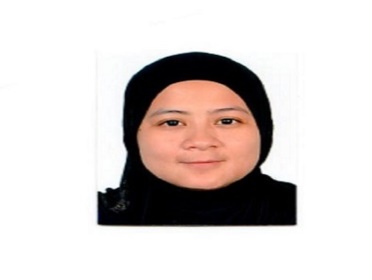 ADMINISTRATIVE SECRETARY / MEDICAL SECRETARYPaksa.357534@2freemail.com PERSONAL SUMMARYA competent administrator able to provide a general and medical secretarial service and deliver exceptional customer service in a busy office environment.Having outstanding secretarial skills and the ability to remain organized whilst working under pressure. Possessing a natural ability to put people at ease, work as part of a team and also keep track of a doctor's busy diary.Can deal confidently with hospital consultants and other senior medical staff whilst managing important administrative and secretarial tasks.Currently looking for suitable secretarial position with a progressive employer.ACADEMIC QUALIFICATIONBachelor at AMA Computer College – 2002-2005WORK EXPERIENCEKing Abdullaha Bin Abdulaziz University Hospital – Princess NouraBintAbdulrahman University – Airport Road, Riyadh K.S.AMEDICAL SECRETARY - Decemeber 2015 –Nov  2016 (2-years Total)MEDICAL CREDENTIALING OFFICE for Physician and Non-PhysicianKAAUH.Medical AffairsKing Fahad Medical City – Riyadh K.S.A – (6-Years Total)MEDICAL SECRETARY - October 2007 – August 2014HEALTH PROFESSIONALS CREDENTIALING OFFICE for Physician and Non-PhysicianKing Fahad Medical City	Riyadh Kingdom of Saudi Arabia	October 22, 2008 to Aug 10, 2014JOB DESCRIPTIONIn Credentialing it maintains regular cooperation and compliance with all regulatory, accrediting, and membership-based organizations. They create and carry out various credentialing processes in relation to physicians, medical assistants, and various other healthcare professionals. They ensure that all personnel and services adhere to facility and staff policies, department guidelines, and regulations.Credentialing focus generally process applications and reappointment paperwork, checking for full completeness and accuracy. They constantly collect and process significant amounts of verification and accreditation information, and thus must constantly maintain and update accurate databases for both practitioners and facilities. These databases include pertinent education, training, experience, and licensure content. Credentialing specialists must prepare their own records for regular auditing, as well as maintain close communication with all appropriate practitioners to ensure that records are up-to-date and consistent.GRAPHIC DESIGN SN Printers G/F Amils Tower Pilarstreet, Zamboanga City              March 21, 2004 to May 20 2005	JOB DESCRIPTIONGraphic design specialists help clients communicate an appealing image through digital, electronic and print media. They may design logos, brochures, signs, movie credits and web site graphics.Designers often work for advertising, marketing and media management firms. They assess client problems and design graphic solutions to aid product branding and sales. They must be culturally sensitive in order to create images that are favorably received by consumers.DATA ENCODERChrisshell General Merchant and ServicesEl Sur Realty Bldg. Mayor Jaldonst.CanelarZamboanga City	September 12 2005 to November 03, 2006JOB DESCRIPTIONData entry specialists are a type of information processing worker who input data into computers and may also begin processing or organizing it. Large corporations, small business, specialized firms, non-profits and government agencies all employ data entry specialists. Common duties of data entry specialists include keying in text and figures, doing basic data manipulation, operating various office machines and other duties as assigned. Some data entry specialists may be able to find off-site positions that allow them to work from home.EDUCATIONAL ATTAINMENTCollege	:  2002-2005				   AMA Computer University		Zamboanga City BranchGraduated as Bachelor of Science in Information Technology Major in Web DesigningHigh School/Secondary	: 1998-2002		   Western Mindanao State University High School		   Normal Road San Jose, Zamboanga CityTRAININGRouter Configuration in	AMA Computer University Z.C Wide Area Network						February 13, 2005WIFI ConfigurationZIMNET Internet Provider	August 15-17, 2004IT Enhancement 		STI Computer College Z.C 		May 21, 2005Medical Transcriptionist          NURSECARE CiudadNovember 2005-Medical Center	April 2006On-Job-Training		Globe Telecom Z.C			December 2004- January 2005Microsoft Access 2010	DMOKreative Company		 Mar. 18 2014 – April 17,2014PERSONAL DETAILSAge				: 31 years-oldDate of Birth			: October 16, 1985Gender				: FemaleNationality			: FilipinoReligion				: IslamMarital status			: SingleSKILLSMicrosoft Office ExpertMedical TranscriptionWeb DesigningCorel DrawDreamweaver ApplicationAdobe AcrobatCHARACTER REFFERENCESAvailable on Request